ИНФОРМАЦИЯ  ДЛЯ ПЕДАГОГОВ "Мы против насилия!"Насилие – это способ установления власти и контроля путем физического и сексуального воздействия, экономического и психологического давления.	 Самые распространенные формы насилия:• физическое насилие (вред причиняется жизни или физическому здоровью);• психическое насилие (вред причиняется психическому здоровью);• сексуальное насилие (нарушается психосексуальное развитие);• пренебрежение основными нуждами (нарушается психофизическое развитие).		Причины жестокого обращения: стресс, денежные затруднения, нет авторитета и власти, человек сам подвергался насилию в детстве. 	На что обращать внимание:Внешний вид ребенка: - санитарно-гигиеническая запущенность;- одежда: грязная, не соответствующая сезону;- наличие синяков, ссадин и др. повреждений. Родители и дети не могут правдиво объяснить причину появления данных повреждений.Особенности повреждений- множественные, на разной стадии заживления;- возникают после выходных, праздничных дней или после длительного отсутствия ребенка в образовательном учреждении;- появляются повторно;- иногда имеют специфическую форму (от ожогов сигарет, отпечатки пальцев, ремня).Особенности поведения ребенкаа) Специфические признаки:- резкое изменение поведения;- демонстративное сексуализированное поведение- появляется сексуальный интерес;- активно мастурбирует; - втягивает в сексуальную активность других, просит что-то делать с ним. б) Неспецифические признаки:- агрессивное поведение;- уединяется, не играет с детьми;- не хочет идти домой вечером;- печален, безучастен;- имеются нарушения аппетита в ту или иную сторону;- пугается резких движений, плача других детей;- характерная «щадящая» поза, если что-нибудь болит.Дети, подвергшиеся жестокому обращению, страдают не только во время его совершения, но могут также испытывать различные трудности в течение длительного периода.Рекомендации для педагогов и специалистов:• Взять под особый контроль учащихся, подвергающихся жестокому обращению:• Поговорить с ребенком. Выбрать место и время, не отвлекаться при разговоре. Дать понять ребенку, что вы сделаете все, чтобы ему помочь.• Наблюдать за ребенком, за его поведением, игрой, обращать внимание на рисунки.• Завести дневник наблюдений за учащимися, оказавшимися в тяжелой жизненной ситуации, подвергающихся насилию.• Осмотреть ребенка. При наличии серьезных повреждений сходить с ребенком в поликлинику или травмопункт и зафиксировать побои.• Ликвидировать социально-правовую безграмотность родителей. Узнав о жестоком обращении с ребенком в семье, классный руководитель......обязан сообщить о жестоком обращении с ребенком директору школы и в службы, занимающиеся защитой прав ребенка. Но начинать нужно с выяснения ситуации. Если учитель заметил у ученика какие-то следы физического или психического насилия, он должен обязательно поговорить с ребенком и его родными.Как правило, дети неохотно признаются в том, что родители жестоко обращаются с ними, поэтому, если ребенок объясняет обнаруженные у него телесные повреждения насилием со стороны родителей, этим объяснениям в большинстве случаев можно доверять. Однако иногда утверждения ребенка вызывают сомнения:• ребенок рассказывает о насилии, однако соответствующие телесные повреждения у него отсутствуют;• ребенок рассказывает о насилии, но при этом не проявляет страха перед родителями;• ребенок стремится избежать наказания за проступок и просит учителя не сообщать о нем родителям (впрочем, такое поведение может свидетельствовать и о страхе перед физическим наказанием).Кроме того, о ложности обвинений родителей свидетельствуют чрезмерно общий характер утверждений («отец меня постоянно бьет, жить с ним невозможно»), отсутствие эмоциональной реакции при рассказе, невозможность описания какого-либо конкретного случая (времени, места и характера действий), сходство рассказа ребенка с рассказами взрослых или с сюжетами популярных фильмов.Следует обращать внимание на совпадение рассказа о событии ребенка и каждого из родителей. При выявлении противоречий необходимо установить их причину. Несовпадения в описании родителями обстоятельств события, которые они не могут объяснить, свидетельствуют о том, что травма была получена ребенком в результате физического насилия.Родители часто отрицают, что имеющиеся у ребенка телесные повреждения являются следствием физического насилия. Однако не только родители-насильники склонны отрицать неслучайный характер травм. Нередко отрицают факты физического насилия сам ребенок, родитель, не применявший насилия, другие родственники. Такое отрицание может быть обусловлено искренним заблуждением, нежеланием замечать насилие, неумением правильно оценить ситуацию в семье, а также сознательной ложью. Ложь может быть вызвана страхом перед супругом-насильником, полной зависимостью от него, стремлением сохранить семью или собственное материальное благополучие.Учитель не должен пытаться проводить настоящее расследование: это дело специализированных служб и организаций.Органы, которые занимаются защитой ребенка от жестокого обращения в семьеТаких органов множество. Существуют они на различных уровнях - от районного до федерального:1) подразделения по делам несовершеннолетних ОВД;2) социальные педагоги в школе;3) отделы по охране прав детства или отделы по работе с трудными семьями в муниципальных, районных органах образования;4) городские, районные органы опеки и попечительства;5) городские, районные комиссии по делам несовершеннолетних;6) городские, районные органы социальной защиты (специалисты отдела по делам семьи и детей);7) региональный уполномоченный по правам ребенка (или по правам человека).Надзорным органом по отношению ко всем перечисленным службам и организациям является прокуратура. Именно в прокуратуру следует обращаться при возникновении спорных вопросов, а также при ненадлежащем исполнении сотрудниками этих служб своих обязанностей.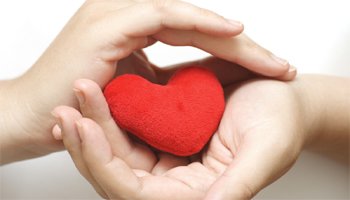 